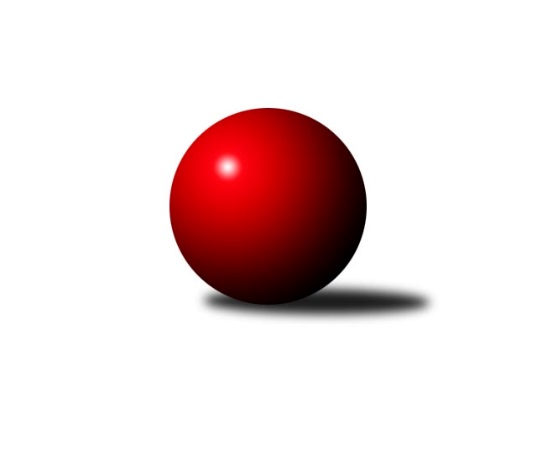 Č.13Ročník 2018/2019	13.6.2024 2. KLZ A 2018/2019Statistika 13. kolaTabulka družstev:		družstvo	záp	výh	rem	proh	skore	sety	průměr	body	plné	dorážka	chyby	1.	KK PSJ Jihlava	13	11	0	2	70.5 : 33.5 	(182.5 : 129.5)	3163	22	2146	1017	37.1	2.	SKK Primátor Náchod B	12	10	0	2	68.0 : 28.0 	(168.0 : 120.0)	3165	20	2147	1018	36.8	3.	TJ Spartak Pelhřimov	12	9	1	2	65.0 : 31.0 	(157.5 : 130.5)	3136	19	2133	1003	35.2	4.	SK Žižkov Praha	12	7	0	5	58.0 : 38.0 	(162.5 : 125.5)	3123	14	2130	993	38.3	5.	TJ Sparta Kutná Hora	12	6	0	6	43.0 : 53.0 	(138.5 : 149.5)	3017	12	2086	931	47.6	6.	KK Jiří Poděbrady	11	5	1	5	43.0 : 45.0 	(127.0 : 137.0)	3042	11	2101	941	45.5	7.	Kuželky Jiskra Hazlov	13	5	1	7	46.0 : 58.0 	(151.0 : 161.0)	3081	11	2121	960	41.8	8.	TJ Bižuterie Jablonec nad Nisou	12	5	0	7	45.0 : 51.0 	(138.5 : 149.5)	3065	10	2096	968	43.5	9.	TJ Lokomotiva Ústí n. L.	12	4	0	8	41.5 : 54.5 	(140.5 : 147.5)	3147	8	2138	1009	37	10.	TJ Neratovice	12	1	1	10	25.0 : 71.0 	(112.5 : 175.5)	3020	3	2068	952	48.8	11.	TJ Sokol Chýnov	11	1	0	10	23.0 : 65.0 	(105.5 : 158.5)	3065	2	2124	941	51.4Tabulka doma:		družstvo	záp	výh	rem	proh	skore	sety	průměr	body	maximum	minimum	1.	KK PSJ Jihlava	7	6	0	1	37.5 : 18.5 	(94.5 : 73.5)	3198	12	3258	3101	2.	TJ Spartak Pelhřimov	6	5	0	1	35.0 : 13.0 	(83.0 : 61.0)	3208	10	3270	3129	3.	SKK Primátor Náchod B	6	5	0	1	32.0 : 16.0 	(79.5 : 64.5)	3088	10	3117	3037	4.	TJ Sparta Kutná Hora	6	5	0	1	30.0 : 18.0 	(80.5 : 63.5)	3168	10	3252	3092	5.	KK Jiří Poděbrady	5	4	0	1	25.0 : 15.0 	(64.5 : 55.5)	3139	8	3235	3042	6.	SK Žižkov Praha	6	4	0	2	30.5 : 17.5 	(83.0 : 61.0)	3133	8	3212	2999	7.	TJ Bižuterie Jablonec nad Nisou	6	4	0	2	30.0 : 18.0 	(81.0 : 63.0)	3068	8	3134	3032	8.	Kuželky Jiskra Hazlov	6	3	1	2	25.0 : 23.0 	(75.5 : 68.5)	3138	7	3221	3003	9.	TJ Lokomotiva Ústí n. L.	6	2	0	4	20.0 : 28.0 	(65.5 : 78.5)	3150	4	3266	3086	10.	TJ Neratovice	6	1	1	4	15.0 : 33.0 	(56.0 : 88.0)	3074	3	3152	3008	11.	TJ Sokol Chýnov	6	0	0	6	9.5 : 38.5 	(49.5 : 94.5)	2945	0	3008	2863Tabulka venku:		družstvo	záp	výh	rem	proh	skore	sety	průměr	body	maximum	minimum	1.	SKK Primátor Náchod B	6	5	0	1	36.0 : 12.0 	(88.5 : 55.5)	3178	10	3216	3142	2.	KK PSJ Jihlava	6	5	0	1	33.0 : 15.0 	(88.0 : 56.0)	3157	10	3215	3112	3.	TJ Spartak Pelhřimov	6	4	1	1	30.0 : 18.0 	(74.5 : 69.5)	3124	9	3174	3030	4.	SK Žižkov Praha	6	3	0	3	27.5 : 20.5 	(79.5 : 64.5)	3121	6	3178	3057	5.	TJ Lokomotiva Ústí n. L.	6	2	0	4	21.5 : 26.5 	(75.0 : 69.0)	3147	4	3225	3065	6.	Kuželky Jiskra Hazlov	7	2	0	5	21.0 : 35.0 	(75.5 : 92.5)	3073	4	3224	2922	7.	KK Jiří Poděbrady	6	1	1	4	18.0 : 30.0 	(62.5 : 81.5)	3026	3	3112	2922	8.	TJ Sokol Chýnov	5	1	0	4	13.5 : 26.5 	(56.0 : 64.0)	3089	2	3204	2905	9.	TJ Bižuterie Jablonec nad Nisou	6	1	0	5	15.0 : 33.0 	(57.5 : 86.5)	3064	2	3176	2975	10.	TJ Sparta Kutná Hora	6	1	0	5	13.0 : 35.0 	(58.0 : 86.0)	2992	2	3140	2835	11.	TJ Neratovice	6	0	0	6	10.0 : 38.0 	(56.5 : 87.5)	3011	0	3146	2835Tabulka podzimní části:		družstvo	záp	výh	rem	proh	skore	sety	průměr	body	doma	venku	1.	KK PSJ Jihlava	10	10	0	0	60.5 : 19.5 	(149.5 : 90.5)	3169	20 	5 	0 	0 	5 	0 	0	2.	TJ Spartak Pelhřimov	10	8	1	1	56.0 : 24.0 	(131.5 : 108.5)	3153	17 	4 	0 	1 	4 	1 	0	3.	SKK Primátor Náchod B	10	8	0	2	56.0 : 24.0 	(138.5 : 101.5)	3157	16 	4 	0 	1 	4 	0 	1	4.	KK Jiří Poděbrady	10	5	1	4	41.0 : 39.0 	(119.0 : 121.0)	3062	11 	4 	0 	1 	1 	1 	3	5.	SK Žižkov Praha	10	5	0	5	44.5 : 35.5 	(132.5 : 107.5)	3130	10 	3 	0 	2 	2 	0 	3	6.	TJ Sparta Kutná Hora	10	5	0	5	37.0 : 43.0 	(117.0 : 123.0)	3032	10 	4 	0 	1 	1 	0 	4	7.	TJ Lokomotiva Ústí n. L.	10	4	0	6	38.5 : 41.5 	(120.5 : 119.5)	3161	8 	2 	0 	3 	2 	0 	3	8.	TJ Bižuterie Jablonec nad Nisou	10	4	0	6	37.0 : 43.0 	(116.5 : 123.5)	3077	8 	3 	0 	2 	1 	0 	4	9.	Kuželky Jiskra Hazlov	10	2	1	7	27.0 : 53.0 	(106.5 : 133.5)	3059	5 	2 	1 	2 	0 	0 	5	10.	TJ Neratovice	10	1	1	8	21.0 : 59.0 	(91.0 : 149.0)	3027	3 	1 	1 	3 	0 	0 	5	11.	TJ Sokol Chýnov	10	1	0	9	21.5 : 58.5 	(97.5 : 142.5)	3065	2 	0 	0 	5 	1 	0 	4Tabulka jarní části:		družstvo	záp	výh	rem	proh	skore	sety	průměr	body	doma	venku	1.	Kuželky Jiskra Hazlov	3	3	0	0	19.0 : 5.0 	(44.5 : 27.5)	3148	6 	1 	0 	0 	2 	0 	0 	2.	SK Žižkov Praha	2	2	0	0	13.5 : 2.5 	(30.0 : 18.0)	3125	4 	1 	0 	0 	1 	0 	0 	3.	SKK Primátor Náchod B	2	2	0	0	12.0 : 4.0 	(29.5 : 18.5)	3154	4 	1 	0 	0 	1 	0 	0 	4.	TJ Spartak Pelhřimov	2	1	0	1	9.0 : 7.0 	(26.0 : 22.0)	3122	2 	1 	0 	0 	0 	0 	1 	5.	TJ Bižuterie Jablonec nad Nisou	2	1	0	1	8.0 : 8.0 	(22.0 : 26.0)	3055	2 	1 	0 	0 	0 	0 	1 	6.	TJ Sparta Kutná Hora	2	1	0	1	6.0 : 10.0 	(21.5 : 26.5)	3078	2 	1 	0 	0 	0 	0 	1 	7.	KK PSJ Jihlava	3	1	0	2	10.0 : 14.0 	(33.0 : 39.0)	3139	2 	1 	0 	1 	0 	0 	1 	8.	KK Jiří Poděbrady	1	0	0	1	2.0 : 6.0 	(8.0 : 16.0)	2922	0 	0 	0 	0 	0 	0 	1 	9.	TJ Sokol Chýnov	1	0	0	1	1.5 : 6.5 	(8.0 : 16.0)	2962	0 	0 	0 	1 	0 	0 	0 	10.	TJ Neratovice	2	0	0	2	4.0 : 12.0 	(21.5 : 26.5)	3027	0 	0 	0 	1 	0 	0 	1 	11.	TJ Lokomotiva Ústí n. L.	2	0	0	2	3.0 : 13.0 	(20.0 : 28.0)	3107	0 	0 	0 	1 	0 	0 	1 Zisk bodů pro družstvo:		jméno hráče	družstvo	body	zápasy	v %	dílčí body	sety	v %	1.	Jana Braunová 	KK PSJ Jihlava 	13	/	13	(100%)	45	/	52	(87%)	2.	Lucie Holubová 	TJ Neratovice 	10	/	11	(91%)	32.5	/	44	(74%)	3.	Štěpánka Vytisková 	TJ Spartak Pelhřimov 	10	/	12	(83%)	29.5	/	48	(61%)	4.	Linda Lidman 	Kuželky Jiskra Hazlov  	9	/	11	(82%)	36	/	44	(82%)	5.	Kateřina Carvová 	TJ Spartak Pelhřimov 	9	/	12	(75%)	28	/	48	(58%)	6.	Blanka Mašková 	SK Žižkov Praha 	9	/	12	(75%)	27.5	/	48	(57%)	7.	Lenka Boštická 	SK Žižkov Praha 	8.5	/	12	(71%)	30.5	/	48	(64%)	8.	Věra Slezáčková 	TJ Lokomotiva Ústí n. L.  	8	/	8	(100%)	22	/	32	(69%)	9.	Denisa Nálevková 	SKK Primátor Náchod B 	8	/	10	(80%)	28.5	/	40	(71%)	10.	Jitka Bulíčková 	TJ Sparta Kutná Hora 	8	/	10	(80%)	25.5	/	40	(64%)	11.	Karolína Derahová 	KK PSJ Jihlava 	8	/	11	(73%)	25.5	/	44	(58%)	12.	Jitka Šklíbová 	TJ Bižuterie Jablonec nad Nisou 	8	/	12	(67%)	30	/	48	(63%)	13.	Eliška Boučková 	SKK Primátor Náchod B 	7	/	8	(88%)	16.5	/	32	(52%)	14.	Kamila Dvořáková 	TJ Sparta Kutná Hora 	7	/	9	(78%)	27	/	36	(75%)	15.	Denisa Kovačovičová 	SKK Primátor Náchod B 	7	/	9	(78%)	25.5	/	36	(71%)	16.	Michaela Moravcová 	KK Jiří Poděbrady 	7	/	10	(70%)	23	/	40	(58%)	17.	Kateřina Katzová 	SK Žižkov Praha 	7	/	11	(64%)	26	/	44	(59%)	18.	Aneta Kusiová 	TJ Spartak Pelhřimov 	7	/	11	(64%)	23	/	44	(52%)	19.	Jana Florianová 	TJ Bižuterie Jablonec nad Nisou 	7	/	12	(58%)	29.5	/	48	(61%)	20.	Lucie Tauerová 	Kuželky Jiskra Hazlov  	7	/	12	(58%)	27.5	/	48	(57%)	21.	Barbora Vašáková 	TJ Lokomotiva Ústí n. L.  	6.5	/	12	(54%)	27	/	48	(56%)	22.	Lucie Řehánková 	SK Žižkov Praha 	6.5	/	12	(54%)	25.5	/	48	(53%)	23.	Lucie Slavíková 	SKK Primátor Náchod B 	6	/	7	(86%)	20.5	/	28	(73%)	24.	Adéla Víšová 	SKK Primátor Náchod B 	6	/	9	(67%)	20.5	/	36	(57%)	25.	Martina Melchertová 	KK PSJ Jihlava 	6	/	10	(60%)	26.5	/	40	(66%)	26.	Jana Gembecová 	TJ Bižuterie Jablonec nad Nisou 	6	/	10	(60%)	19	/	40	(48%)	27.	Šárka Vacková 	KK PSJ Jihlava 	6	/	11	(55%)	26	/	44	(59%)	28.	Zdeňka Dejdová 	KK Jiří Poděbrady 	6	/	11	(55%)	25.5	/	44	(58%)	29.	Josefína Vytisková 	TJ Spartak Pelhřimov 	6	/	11	(55%)	23.5	/	44	(53%)	30.	Gabriela Knězů 	TJ Spartak Pelhřimov 	6	/	11	(55%)	23	/	44	(52%)	31.	Irini Sedláčková 	SK Žižkov Praha 	6	/	12	(50%)	26.5	/	48	(55%)	32.	Karoline Utikalová 	Kuželky Jiskra Hazlov  	6	/	13	(46%)	24.5	/	52	(47%)	33.	Eva Rosendorfská 	KK PSJ Jihlava 	5.5	/	11	(50%)	21.5	/	44	(49%)	34.	Petra Štrosmajerová 	TJ Spartak Pelhřimov 	5	/	6	(83%)	16	/	24	(67%)	35.	Olga Syková 	TJ Bižuterie Jablonec nad Nisou 	5	/	6	(83%)	15	/	24	(63%)	36.	Milena Mankovecká 	SKK Primátor Náchod B 	5	/	6	(83%)	13	/	24	(54%)	37.	Jana Balzerová 	TJ Lokomotiva Ústí n. L.  	5	/	8	(63%)	16.5	/	32	(52%)	38.	Ivana Kopecká 	TJ Sparta Kutná Hora 	5	/	8	(63%)	14.5	/	32	(45%)	39.	Zuzana Mihálová 	TJ Sokol Chýnov 	5	/	9	(56%)	18	/	36	(50%)	40.	Eva Renková 	TJ Sparta Kutná Hora 	5	/	11	(45%)	21.5	/	44	(49%)	41.	Šárka Vohnoutová 	TJ Lokomotiva Ústí n. L.  	5	/	11	(45%)	21	/	44	(48%)	42.	Lenka Stejskalová 	TJ Bižuterie Jablonec nad Nisou 	5	/	12	(42%)	21.5	/	48	(45%)	43.	Dita Kotorová 	TJ Sokol Chýnov 	4.5	/	10	(45%)	22.5	/	40	(56%)	44.	Alena Kovandová 	TJ Sokol Chýnov 	4.5	/	11	(41%)	23.5	/	44	(53%)	45.	Petra Dočkalová 	KK PSJ Jihlava 	4	/	6	(67%)	14	/	24	(58%)	46.	Hedvika Mizerová 	SK Žižkov Praha 	4	/	7	(57%)	16	/	28	(57%)	47.	Lenka Honzíková 	KK Jiří Poděbrady 	4	/	7	(57%)	14	/	28	(50%)	48.	Zuzana Holcmanová 	KK Jiří Poděbrady 	4	/	9	(44%)	14.5	/	36	(40%)	49.	Tereza Odstrčilová 	TJ Lokomotiva Ústí n. L.  	4	/	10	(40%)	18	/	40	(45%)	50.	Jana Takáčová 	TJ Sokol Chýnov 	4	/	11	(36%)	20	/	44	(45%)	51.	Marta Kořanová 	Kuželky Jiskra Hazlov  	4	/	11	(36%)	19.5	/	44	(44%)	52.	Eva Kotalová 	Kuželky Jiskra Hazlov  	4	/	11	(36%)	16.5	/	44	(38%)	53.	Lada Tichá 	KK Jiří Poděbrady 	3	/	4	(75%)	11	/	16	(69%)	54.	Jitka Vacková 	KK Jiří Poděbrady 	3	/	4	(75%)	10	/	16	(63%)	55.	Šárka Dvořáková 	KK PSJ Jihlava 	3	/	4	(75%)	9	/	16	(56%)	56.	Kateřina Majerová 	SKK Primátor Náchod B 	3	/	5	(60%)	10	/	20	(50%)	57.	Simona Matulová 	KK PSJ Jihlava 	3	/	8	(38%)	11	/	32	(34%)	58.	Helena Mervartová 	SKK Primátor Náchod B 	3	/	9	(33%)	16.5	/	36	(46%)	59.	Anežka Motejlová 	TJ Lokomotiva Ústí n. L.  	3	/	9	(33%)	15.5	/	36	(43%)	60.	Magdaléna Moravcová 	KK Jiří Poděbrady 	3	/	10	(30%)	16	/	40	(40%)	61.	Jana Abrahámová 	TJ Sparta Kutná Hora 	3	/	12	(25%)	24.5	/	48	(51%)	62.	Iveta Seifertová st.	TJ Bižuterie Jablonec nad Nisou 	3	/	12	(25%)	17.5	/	48	(36%)	63.	Dana Adamů 	SKK Primátor Náchod B 	2	/	2	(100%)	7	/	8	(88%)	64.	Blanka Mizerová 	SK Žižkov Praha 	2	/	2	(100%)	5.5	/	8	(69%)	65.	Jana Komancová 	Kuželky Jiskra Hazlov  	2	/	2	(100%)	5	/	8	(63%)	66.	Lenka Chalupová 	TJ Lokomotiva Ústí n. L.  	2	/	3	(67%)	8	/	12	(67%)	67.	Jana Samoláková 	TJ Neratovice 	2	/	5	(40%)	10	/	20	(50%)	68.	Michaela Weissová 	KK Jiří Poděbrady 	2	/	6	(33%)	8	/	24	(33%)	69.	Jaroslava Fukačová 	TJ Neratovice 	2	/	7	(29%)	10	/	28	(36%)	70.	Hana Mlejnková 	TJ Neratovice 	2	/	10	(20%)	14.5	/	40	(36%)	71.	Karolína Kovaříková 	TJ Neratovice 	2	/	11	(18%)	16	/	44	(36%)	72.	Lucie Smrčková 	TJ Spartak Pelhřimov 	1	/	1	(100%)	4	/	4	(100%)	73.	Tereza Nováková 	TJ Neratovice 	1	/	1	(100%)	3	/	4	(75%)	74.	Vlasta Kohoutová 	KK Jiří Poděbrady 	1	/	1	(100%)	3	/	4	(75%)	75.	Miroslava Matejková 	TJ Spartak Pelhřimov 	1	/	1	(100%)	3	/	4	(75%)	76.	Tereza Kovandová 	TJ Sokol Chýnov 	1	/	2	(50%)	3	/	8	(38%)	77.	Zdeňka Vytisková 	TJ Spartak Pelhřimov 	1	/	2	(50%)	2	/	8	(25%)	78.	Jana Pliešovská 	TJ Spartak Pelhřimov 	1	/	5	(20%)	5.5	/	20	(28%)	79.	Klára Miláčková 	TJ Sparta Kutná Hora 	1	/	6	(17%)	9	/	24	(38%)	80.	Zdeňka Kvapilová 	TJ Bižuterie Jablonec nad Nisou 	1	/	6	(17%)	5	/	24	(21%)	81.	Klára Jarinová 	Kuželky Jiskra Hazlov  	1	/	7	(14%)	11	/	28	(39%)	82.	Andrea Trampuschová 	Kuželky Jiskra Hazlov  	1	/	7	(14%)	8	/	28	(29%)	83.	Anna Doškářová 	TJ Neratovice 	1	/	7	(14%)	7	/	28	(25%)	84.	Miroslava Cízlerová 	TJ Sokol Chýnov 	1	/	9	(11%)	7	/	36	(19%)	85.	Věra Návarová 	TJ Sokol Chýnov 	1	/	11	(9%)	11.5	/	44	(26%)	86.	Eva Dvorská 	TJ Neratovice 	1	/	12	(8%)	13.5	/	48	(28%)	87.	Radana Krausová 	KK PSJ Jihlava 	0	/	1	(0%)	1	/	4	(25%)	88.	Lenka Klimčáková 	TJ Sparta Kutná Hora 	0	/	1	(0%)	1	/	4	(25%)	89.	Marcela Bořutová 	TJ Lokomotiva Ústí n. L.  	0	/	1	(0%)	1	/	4	(25%)	90.	Iveta Seifertová ml.	TJ Bižuterie Jablonec nad Nisou 	0	/	1	(0%)	0	/	4	(0%)	91.	Anna Zlámalová 	TJ Neratovice 	0	/	1	(0%)	0	/	4	(0%)	92.	Michaela Dušková 	SKK Primátor Náchod B 	0	/	2	(0%)	3	/	8	(38%)	93.	Miroslava Utikalová 	Kuželky Jiskra Hazlov  	0	/	2	(0%)	1	/	8	(13%)	94.	Hana Barborová 	TJ Sparta Kutná Hora 	0	/	2	(0%)	1	/	8	(13%)	95.	Marie Adamcová 	TJ Sparta Kutná Hora 	0	/	3	(0%)	4	/	12	(33%)	96.	Anna Sailerová 	SK Žižkov Praha 	0	/	3	(0%)	3	/	12	(25%)	97.	Zdeňka Vokolková 	TJ Sparta Kutná Hora 	0	/	3	(0%)	0	/	12	(0%)	98.	Hana Peroutková 	TJ Sokol Chýnov 	0	/	3	(0%)	0	/	12	(0%)	99.	Alžběta Doškářová 	TJ Neratovice 	0	/	4	(0%)	3	/	16	(19%)	100.	Eva Jandíková 	TJ Lokomotiva Ústí n. L.  	0	/	7	(0%)	9.5	/	28	(34%)Průměry na kuželnách:		kuželna	průměr	plné	dorážka	chyby	výkon na hráče	1.	TJ Lokomotiva Ústí nad Labem, 1-4	3153	2159	994	37.7	(525.6)	2.	Pelhřimov, 1-4	3146	2127	1019	39.8	(524.5)	3.	KK PSJ Jihlava, 1-4	3144	2154	989	42.9	(524.1)	4.	TJ Sparta Kutná Hora, 1-4	3141	2150	991	40.8	(523.6)	5.	Hazlov, 1-4	3123	2133	990	42.3	(520.6)	6.	Poděbrady, 1-4	3122	2133	989	39.8	(520.5)	7.	KK Kosmonosy, 3-6	3103	2106	997	39.8	(517.3)	8.	SK Žižkov Praha, 1-4	3102	2116	985	41.6	(517.0)	9.	SKK Nachod, 1-4	3049	2096	952	45.5	(508.3)	10.	TJ Bižuterie Jablonec nad Nisou, 1-4	3036	2078	958	44.8	(506.0)	11.	Tábor, 1-4	3021	2092	928	46.7	(503.5)Nejlepší výkony na kuželnách:TJ Lokomotiva Ústí nad Labem, 1-4TJ Lokomotiva Ústí n. L. 	3266	8. kolo	Lenka Boštická 	SK Žižkov Praha	579	1. koloKuželky Jiskra Hazlov 	3224	8. kolo	Adéla Víšová 	SKK Primátor Náchod B	576	12. koloSKK Primátor Náchod B	3208	12. kolo	Štěpánka Vytisková 	TJ Spartak Pelhřimov	574	4. koloSK Žižkov Praha	3178	1. kolo	Věra Slezáčková 	TJ Lokomotiva Ústí n. L. 	573	11. koloTJ Bižuterie Jablonec nad Nisou	3176	11. kolo	Šárka Vohnoutová 	TJ Lokomotiva Ústí n. L. 	567	11. koloTJ Lokomotiva Ústí n. L. 	3169	11. kolo	Šárka Vohnoutová 	TJ Lokomotiva Ústí n. L. 	564	8. koloTJ Spartak Pelhřimov	3166	4. kolo	Lucie Tauerová 	Kuželky Jiskra Hazlov 	564	8. koloTJ Lokomotiva Ústí n. L. 	3149	12. kolo	Dana Adamů 	SKK Primátor Náchod B	554	12. koloTJ Lokomotiva Ústí n. L. 	3130	4. kolo	Jana Florianová 	TJ Bižuterie Jablonec nad Nisou	553	11. koloTJ Lokomotiva Ústí n. L. 	3102	6. kolo	Věra Slezáčková 	TJ Lokomotiva Ústí n. L. 	553	4. koloPelhřimov, 1-4TJ Spartak Pelhřimov	3270	8. kolo	Šárka Dvořáková 	KK PSJ Jihlava	598	11. koloTJ Spartak Pelhřimov	3267	1. kolo	Kateřina Carvová 	TJ Spartak Pelhřimov	589	8. koloKK PSJ Jihlava	3215	11. kolo	Kateřina Carvová 	TJ Spartak Pelhřimov	579	1. koloTJ Spartak Pelhřimov	3213	12. kolo	Lucie Smrčková 	TJ Spartak Pelhřimov	577	1. koloTJ Spartak Pelhřimov	3213	6. kolo	Jana Braunová 	KK PSJ Jihlava	574	11. koloSKK Primátor Náchod B	3170	1. kolo	Josefína Vytisková 	TJ Spartak Pelhřimov	569	6. koloTJ Spartak Pelhřimov	3154	11. kolo	Denisa Nálevková 	SKK Primátor Náchod B	566	1. koloTJ Sparta Kutná Hora	3140	6. kolo	Michaela Moravcová 	KK Jiří Poděbrady	565	8. koloTJ Spartak Pelhřimov	3129	3. kolo	Miroslava Matejková 	TJ Spartak Pelhřimov	559	8. koloKK Jiří Poděbrady	3112	8. kolo	Štěpánka Vytisková 	TJ Spartak Pelhřimov	559	8. koloKK PSJ Jihlava, 1-4KK PSJ Jihlava	3258	2. kolo	Jana Braunová 	KK PSJ Jihlava	610	7. koloKK PSJ Jihlava	3241	9. kolo	Jana Braunová 	KK PSJ Jihlava	586	2. koloKK PSJ Jihlava	3238	5. kolo	Jana Braunová 	KK PSJ Jihlava	575	5. koloTJ Lokomotiva Ústí n. L. 	3225	9. kolo	Jana Braunová 	KK PSJ Jihlava	574	9. koloKK PSJ Jihlava	3223	7. kolo	Karolína Derahová 	KK PSJ Jihlava	571	7. koloKK PSJ Jihlava	3191	10. kolo	Jana Braunová 	KK PSJ Jihlava	568	13. koloSK Žižkov Praha	3144	7. kolo	Martina Melchertová 	KK PSJ Jihlava	567	5. koloKK PSJ Jihlava	3135	13. kolo	Petra Dočkalová 	KK PSJ Jihlava	567	9. koloKK Jiří Poděbrady	3085	2. kolo	Šárka Dvořáková 	KK PSJ Jihlava	557	10. koloTJ Sparta Kutná Hora	3025	10. kolo	Eva Rosendorfská 	KK PSJ Jihlava	556	2. koloTJ Sparta Kutná Hora, 1-4TJ Sparta Kutná Hora	3252	11. kolo	Kamila Dvořáková 	TJ Sparta Kutná Hora	620	12. koloTJ Sparta Kutná Hora	3240	12. kolo	Kamila Dvořáková 	TJ Sparta Kutná Hora	608	11. koloTJ Sparta Kutná Hora	3182	8. kolo	Eva Renková 	TJ Sparta Kutná Hora	588	8. koloKK PSJ Jihlava	3159	12. kolo	Jana Braunová 	KK PSJ Jihlava	575	12. koloTJ Lokomotiva Ústí n. L. 	3158	5. kolo	Kamila Dvořáková 	TJ Sparta Kutná Hora	572	8. koloTJ Sparta Kutná Hora	3148	3. kolo	Lucie Holubová 	TJ Neratovice	566	8. koloTJ Neratovice	3146	8. kolo	Jana Balzerová 	TJ Lokomotiva Ústí n. L. 	560	5. koloSK Žižkov Praha	3097	3. kolo	Kamila Dvořáková 	TJ Sparta Kutná Hora	560	5. koloTJ Sparta Kutná Hora	3095	5. kolo	Jitka Bulíčková 	TJ Sparta Kutná Hora	559	11. koloTJ Sparta Kutná Hora	3092	1. kolo	Kamila Dvořáková 	TJ Sparta Kutná Hora	558	3. koloHazlov, 1-4Kuželky Jiskra Hazlov 	3221	7. kolo	Linda Lidman 	Kuželky Jiskra Hazlov 	583	5. koloKuželky Jiskra Hazlov 	3201	10. kolo	Jana Braunová 	KK PSJ Jihlava	571	3. koloTJ Sokol Chýnov	3184	7. kolo	Zuzana Mihálová 	TJ Sokol Chýnov	565	7. koloKK PSJ Jihlava	3161	3. kolo	Linda Lidman 	Kuželky Jiskra Hazlov 	564	7. koloKuželky Jiskra Hazlov 	3151	13. kolo	Alena Kovandová 	TJ Sokol Chýnov	564	7. koloSKK Primátor Náchod B	3142	5. kolo	Linda Lidman 	Kuželky Jiskra Hazlov 	563	9. koloKuželky Jiskra Hazlov 	3132	5. kolo	Karoline Utikalová 	Kuželky Jiskra Hazlov 	559	7. koloTJ Neratovice	3124	10. kolo	Gabriela Knězů 	TJ Spartak Pelhřimov	556	9. koloKuželky Jiskra Hazlov 	3122	9. kolo	Linda Lidman 	Kuželky Jiskra Hazlov 	555	10. koloTJ Spartak Pelhřimov	3120	9. kolo	Eva Kotalová 	Kuželky Jiskra Hazlov 	554	13. koloPoděbrady, 1-4KK Jiří Poděbrady	3235	7. kolo	Zdeňka Dejdová 	KK Jiří Poděbrady	601	7. koloTJ Lokomotiva Ústí n. L. 	3221	7. kolo	Zuzana Holcmanová 	KK Jiří Poděbrady	566	7. koloSK Žižkov Praha	3177	5. kolo	Věra Slezáčková 	TJ Lokomotiva Ústí n. L. 	565	7. koloKK Jiří Poděbrady	3159	3. kolo	Lenka Boštická 	SK Žižkov Praha	562	5. koloKK Jiří Poděbrady	3152	1. kolo	Zdeňka Dejdová 	KK Jiří Poděbrady	559	1. koloKK Jiří Poděbrady	3109	9. kolo	Šárka Vohnoutová 	TJ Lokomotiva Ústí n. L. 	553	7. koloTJ Bižuterie Jablonec nad Nisou	3057	3. kolo	Zdeňka Dejdová 	KK Jiří Poděbrady	551	3. koloKuželky Jiskra Hazlov 	3047	1. kolo	Zuzana Holcmanová 	KK Jiří Poděbrady	549	1. koloKK Jiří Poděbrady	3042	5. kolo	Lucie Tauerová 	Kuželky Jiskra Hazlov 	548	1. koloTJ Sparta Kutná Hora	3029	9. kolo	Michaela Weissová 	KK Jiří Poděbrady	548	3. koloKK Kosmonosy, 3-6SKK Primátor Náchod B	3216	3. kolo	Štěpánka Vytisková 	TJ Spartak Pelhřimov	582	7. koloTJ Spartak Pelhřimov	3174	7. kolo	Lucie Holubová 	TJ Neratovice	580	11. koloKK PSJ Jihlava	3164	1. kolo	Lucie Holubová 	TJ Neratovice	574	5. koloTJ Neratovice	3152	5. kolo	Linda Lidman 	Kuželky Jiskra Hazlov 	566	12. koloTJ Neratovice	3126	7. kolo	Lucie Holubová 	TJ Neratovice	558	1. koloTJ Sokol Chýnov	3125	5. kolo	Šárka Vacková 	KK PSJ Jihlava	555	1. koloKuželky Jiskra Hazlov 	3097	12. kolo	Adéla Víšová 	SKK Primátor Náchod B	552	3. koloTJ Neratovice	3074	12. kolo	Lucie Holubová 	TJ Neratovice	551	7. koloTJ Neratovice	3073	11. kolo	Kateřina Majerová 	SKK Primátor Náchod B	550	3. koloKK Jiří Poděbrady	3025	11. kolo	Eliška Boučková 	SKK Primátor Náchod B	544	3. koloSK Žižkov Praha, 1-4SK Žižkov Praha	3212	8. kolo	Lenka Stejskalová 	TJ Bižuterie Jablonec nad Nisou	572	8. koloTJ Sokol Chýnov	3204	10. kolo	Zuzana Mihálová 	TJ Sokol Chýnov	563	10. koloSK Žižkov Praha	3175	13. kolo	Irini Sedláčková 	SK Žižkov Praha	562	8. koloSK Žižkov Praha	3172	4. kolo	Lenka Boštická 	SK Žižkov Praha	562	4. koloSK Žižkov Praha	3167	10. kolo	Lenka Boštická 	SK Žižkov Praha	562	13. koloTJ Bižuterie Jablonec nad Nisou	3149	8. kolo	Kateřina Katzová 	SK Žižkov Praha	561	8. koloTJ Spartak Pelhřimov	3092	2. kolo	Lucie Holubová 	TJ Neratovice	555	4. koloSK Žižkov Praha	3074	6. kolo	Hedvika Mizerová 	SK Žižkov Praha	555	10. koloTJ Lokomotiva Ústí n. L. 	3065	13. kolo	Blanka Mizerová 	SK Žižkov Praha	554	13. koloSK Žižkov Praha	2999	2. kolo	Lenka Boštická 	SK Žižkov Praha	552	8. koloSKK Nachod, 1-4SKK Primátor Náchod B	3117	9. kolo	Jana Braunová 	KK PSJ Jihlava	581	6. koloKK PSJ Jihlava	3112	6. kolo	Lucie Slavíková 	SKK Primátor Náchod B	569	9. koloSKK Primátor Náchod B	3105	10. kolo	Denisa Nálevková 	SKK Primátor Náchod B	558	2. koloSKK Primátor Náchod B	3100	13. kolo	Lucie Slavíková 	SKK Primátor Náchod B	551	10. koloTJ Lokomotiva Ústí n. L. 	3090	10. kolo	Denisa Kovačovičová 	SKK Primátor Náchod B	551	4. koloSKK Primátor Náchod B	3086	4. kolo	Štěpánka Vytisková 	TJ Spartak Pelhřimov	549	13. koloSKK Primátor Náchod B	3081	6. kolo	Barbora Vašáková 	TJ Lokomotiva Ústí n. L. 	547	10. koloSK Žižkov Praha	3057	9. kolo	Tereza Odstrčilová 	TJ Lokomotiva Ústí n. L. 	547	10. koloSKK Primátor Náchod B	3037	2. kolo	Adéla Víšová 	SKK Primátor Náchod B	545	4. koloTJ Spartak Pelhřimov	3030	13. kolo	Eliška Boučková 	SKK Primátor Náchod B	543	9. koloTJ Bižuterie Jablonec nad Nisou, 1-4TJ Spartak Pelhřimov	3159	10. kolo	Jana Florianová 	TJ Bižuterie Jablonec nad Nisou	568	13. koloSKK Primátor Náchod B	3153	7. kolo	Jana Florianová 	TJ Bižuterie Jablonec nad Nisou	568	2. koloTJ Bižuterie Jablonec nad Nisou	3134	13. kolo	Jana Florianová 	TJ Bižuterie Jablonec nad Nisou	566	4. koloTJ Bižuterie Jablonec nad Nisou	3098	10. kolo	Lucie Slavíková 	SKK Primátor Náchod B	561	7. koloTJ Bižuterie Jablonec nad Nisou	3064	9. kolo	Denisa Kovačovičová 	SKK Primátor Náchod B	555	7. koloTJ Bižuterie Jablonec nad Nisou	3043	7. kolo	Štěpánka Vytisková 	TJ Spartak Pelhřimov	555	10. koloTJ Bižuterie Jablonec nad Nisou	3037	4. kolo	Jitka Bulíčková 	TJ Sparta Kutná Hora	553	13. koloTJ Bižuterie Jablonec nad Nisou	3032	2. kolo	Lucie Holubová 	TJ Neratovice	550	2. koloTJ Sokol Chýnov	3028	9. kolo	Jana Florianová 	TJ Bižuterie Jablonec nad Nisou	547	10. koloKuželky Jiskra Hazlov 	2937	4. kolo	Lenka Stejskalová 	TJ Bižuterie Jablonec nad Nisou	539	13. koloTábor, 1-4SKK Primátor Náchod B	3177	11. kolo	Jana Braunová 	KK PSJ Jihlava	576	8. koloKK PSJ Jihlava	3133	8. kolo	Blanka Mašková 	SK Žižkov Praha	566	12. koloTJ Lokomotiva Ústí n. L. 	3121	2. kolo	Kamila Dvořáková 	TJ Sparta Kutná Hora	548	4. koloSK Žižkov Praha	3075	12. kolo	Lenka Boštická 	SK Žižkov Praha	547	12. koloKK Jiří Poděbrady	3069	6. kolo	Michaela Moravcová 	KK Jiří Poděbrady	544	6. koloTJ Sokol Chýnov	3008	8. kolo	Helena Mervartová 	SKK Primátor Náchod B	544	11. koloTJ Sparta Kutná Hora	3007	4. kolo	Eva Renková 	TJ Sparta Kutná Hora	543	4. koloTJ Sokol Chýnov	2975	11. kolo	Jana Takáčová 	TJ Sokol Chýnov	542	2. koloTJ Sokol Chýnov	2962	12. kolo	Dita Kotorová 	TJ Sokol Chýnov	541	11. koloTJ Sokol Chýnov	2958	6. kolo	Lucie Slavíková 	SKK Primátor Náchod B	540	11. koloČetnost výsledků:	8.0 : 0.0	3x	7.0 : 1.0	9x	6.0 : 2.0	15x	5.0 : 3.0	11x	4.5 : 3.5	1x	4.0 : 4.0	2x	3.0 : 5.0	4x	2.5 : 5.5	1x	2.0 : 6.0	10x	1.5 : 6.5	1x	1.0 : 7.0	8x